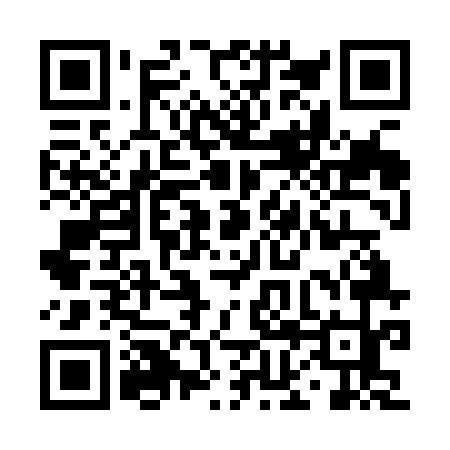 Prayer times for Behanky, Czech RepublicWed 1 May 2024 - Fri 31 May 2024High Latitude Method: Angle Based RulePrayer Calculation Method: Muslim World LeagueAsar Calculation Method: HanafiPrayer times provided by https://www.salahtimes.comDateDayFajrSunriseDhuhrAsrMaghribIsha1Wed3:145:381:026:088:2610:402Thu3:115:371:026:098:2810:433Fri3:085:351:026:108:2910:464Sat3:045:331:026:118:3110:495Sun3:015:311:016:128:3210:526Mon2:575:301:016:138:3410:557Tue2:545:281:016:148:3510:588Wed2:505:261:016:158:3711:019Thu2:475:251:016:168:3811:0410Fri2:465:231:016:178:4011:0711Sat2:465:221:016:178:4111:0912Sun2:455:201:016:188:4311:0913Mon2:445:191:016:198:4411:1014Tue2:445:171:016:208:4611:1115Wed2:435:161:016:218:4711:1116Thu2:435:141:016:228:4911:1217Fri2:425:131:016:238:5011:1318Sat2:425:121:016:238:5211:1319Sun2:415:101:016:248:5311:1420Mon2:415:091:016:258:5411:1421Tue2:405:081:016:268:5611:1522Wed2:405:071:016:278:5711:1623Thu2:395:051:026:278:5811:1624Fri2:395:041:026:289:0011:1725Sat2:395:031:026:299:0111:1826Sun2:385:021:026:309:0211:1827Mon2:385:011:026:309:0311:1928Tue2:385:001:026:319:0411:1929Wed2:374:591:026:329:0611:2030Thu2:374:591:026:329:0711:2031Fri2:374:581:036:339:0811:21